Зарегистрировано в Минюсте России 24 декабря 2021 г. N 66539МИНИСТЕРСТВО СЕЛЬСКОГО ХОЗЯЙСТВА РОССИЙСКОЙ ФЕДЕРАЦИИПРИКАЗот 27 октября 2021 г. N 725ОБ УТВЕРЖДЕНИИ ИНДИКАТОРАРИСКА НАРУШЕНИЯ ОБЯЗАТЕЛЬНЫХ ТРЕБОВАНИЙ ПРИ ОСУЩЕСТВЛЕНИИФЕДЕРАЛЬНОГО ГОСУДАРСТВЕННОГО КОНТРОЛЯ (НАДЗОРА) В ОБЛАСТИОБЕСПЕЧЕНИЯ КАЧЕСТВА И БЕЗОПАСНОСТИ ЗЕРНАИ ПРОДУКТОВ ПЕРЕРАБОТКИ ЗЕРНАВ соответствии с пунктом 1 части 10 статьи 23 Федерального закона от 31 июля 2020 г. N 248-ФЗ "О государственном контроле (надзоре) и муниципальном контроле в Российской Федерации" (Собрание законодательства Российской Федерации, 2020, N 31, ст. 5007; 2021, N 24, ст. 4188), статьей 22 Закона Российской Федерации от 14 мая 1993 г. N 4973-1 "О зерне" (Ведомости Съезда народных депутатов Российской Федерации и Верховного Совета Российской Федерации, 1993, N 22, ст. 799; Собрание законодательства Российской Федерации, 2021, N 1, ст. 59; N 24, ст. 4188), пунктом 2 Положения о федеральном государственном контроле (надзоре) в области обеспечения качества и безопасности зерна и продуктов переработки зерна, утвержденного постановлением Правительства Российской Федерации от 30 июня 2021 г. N 1079 (Собрание законодательства Российской Федерации, 2021, N 28, ст. 5509; Официальный интернет-портал правовой информации (www.pravo.gov.ru), 2021, 30 ноября, N 0001202111300089), пунктом 1 Положения о Министерстве сельского хозяйства Российской Федерации, утвержденного постановлением Правительства Российской Федерации от 12 июня 2008 г. N 450 (Собрание законодательства Российской Федерации, 2008, N 25, ст. 2983; 2020, N 40, ст. 6251), приказываю:Утвердить индикатор риска нарушения обязательных требований при осуществлении федерального государственного контроля (надзора) в области обеспечения качества и безопасности зерна и продуктов переработки зерна согласно приложению к настоящему приказу.МинистрД.Н.ПАТРУШЕВПриложениек приказу Минсельхоза Россииот 27.10.2021 N 725ИНДИКАТОРРИСКА НАРУШЕНИЯ ОБЯЗАТЕЛЬНЫХ ТРЕБОВАНИЙ ПРИ ОСУЩЕСТВЛЕНИИФЕДЕРАЛЬНОГО ГОСУДАРСТВЕННОГО КОНТРОЛЯ (НАДЗОРА) В ОБЛАСТИОБЕСПЕЧЕНИЯ КАЧЕСТВА И БЕЗОПАСНОСТИ ЗЕРНАИ ПРОДУКТОВ ПЕРЕРАБОТКИ ЗЕРНАВыявление должностными лицами Россельхознадзора <1> в течение трех месяцев подряд со дня внесения контролируемым лицом <2> в Федеральную государственную информационную систему прослеживаемости зерна и продуктов переработки зерна <3> информации о потребительских свойствах зерна трех и более фактов несоответствия потребительских свойств зерна общим характеристикам, установленным национальными стандартами, действие которых распространяется на зерно.--------------------------------<1> Пункт 2 Положения о федеральном государственном контроле (надзоре) в области обеспечения качества и безопасности зерна и продуктов переработки зерна, утвержденного постановлением Правительства Российской Федерации от 30 июня 2021 г. N 1079.<2> Часть 1 статьи 2 Федерального закона от 31 июля 2020 г. N 248-ФЗ "О государственном контроле (надзоре) и муниципальном контроле в Российской Федерации" (Собрание законодательства Российской Федерации, 2020, N 31, ст. 5007; 2021, N 24, ст. 4188).<3> Постановление Правительства Российской Федерации от 9 октября 2021 г. N 1722 "О Федеральной государственной информационной системе прослеживаемости зерна и продуктов переработки зерна" (Собрание законодательства Российской Федерации, 2021, N 42, ст. 7134).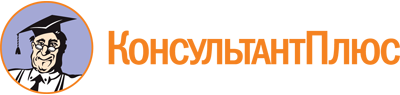 Приказ Минсельхоза России от 27.10.2021 N 725
"Об утверждении индикатора риска нарушения обязательных требований при осуществлении федерального государственного контроля (надзора) в области обеспечения качества и безопасности зерна и продуктов переработки зерна"
(Зарегистрировано в Минюсте России 24.12.2021 N 66539)Документ предоставлен КонсультантПлюс

www.consultant.ru

Дата сохранения: 17.01.2022
 